Odbočovací redukce s těsněním 90° ABR 160-125Obsah dodávky: 1 kusSortiment: K
Typové číslo: 0055.0420Výrobce: MAICO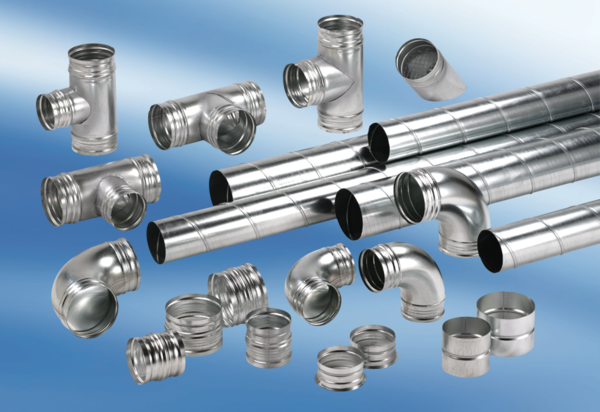 